Электронный паспорт доступностиОсновные структурно-функциональные зоныИнвалиды, использующие для передвижения кресла-коляски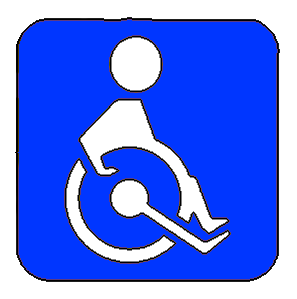 Инвалиды с нарушениями опорно-двигательного аппарата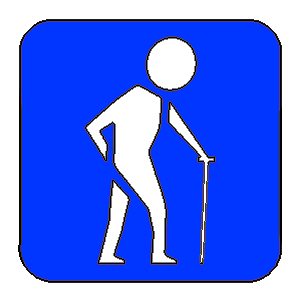 Инвалиды с нарушениями слуха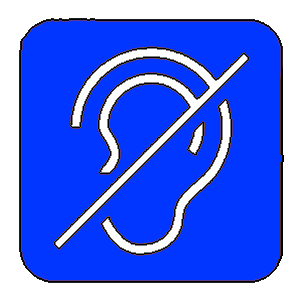 Инвалиды с нарушениями зрения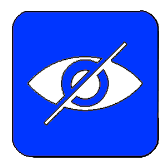 Территория, прилегающая к зданиюдоступно условнодоступно частичнодоступнодоступно условноВход в зданиедоступно условнодоступно частичнодоступнодоступно условноПуть движениявнутри зданиядоступно частичнодоступно частичнодоступно частичнодоступно частичноЗона целевого назначениядоступно условнодоступно частичнодоступно частичнодоступно условноСанитарно-гигиенические помещениядоступно условнодоступно частичнодоступнодоступно частичноСистема информации           и связидоступнодоступнодоступно частичнодоступно частичноПути движения к объекту (от остановки транспорта)доступно условнодоступно условнодоступно условнодоступно условноПарковочное местонедоступно,  ввиду отсутствия парковкинедоступно,  ввиду отсутствия парковкинедоступно,  ввиду отсутствия парковкинедоступно,  ввиду отсутствия парковки